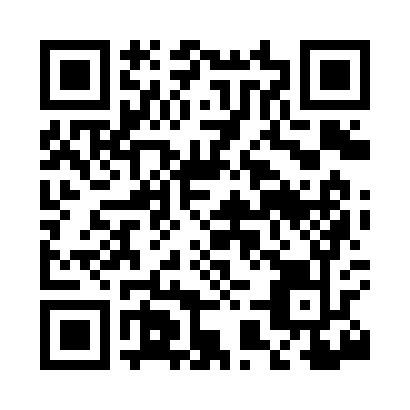 Prayer times for Yerby, Oklahoma, USASat 1 Jun 2024 - Sun 30 Jun 2024High Latitude Method: Angle Based RulePrayer Calculation Method: Islamic Society of North AmericaAsar Calculation Method: ShafiPrayer times provided by https://www.salahtimes.comDateDayFajrSunriseDhuhrAsrMaghribIsha1Sat4:426:061:175:048:289:522Sun4:416:061:175:048:289:533Mon4:416:051:175:048:299:544Tue4:406:051:175:058:309:545Wed4:406:051:175:058:309:556Thu4:406:051:185:058:319:567Fri4:396:051:185:058:319:568Sat4:396:041:185:058:329:579Sun4:396:041:185:068:329:5810Mon4:396:041:185:068:339:5811Tue4:396:041:195:068:339:5912Wed4:386:041:195:068:339:5913Thu4:386:041:195:068:3410:0014Fri4:386:041:195:078:3410:0015Sat4:386:041:195:078:3510:0116Sun4:386:041:205:078:3510:0117Mon4:386:051:205:078:3510:0118Tue4:396:051:205:088:3510:0219Wed4:396:051:205:088:3610:0220Thu4:396:051:205:088:3610:0221Fri4:396:051:215:088:3610:0222Sat4:396:061:215:088:3610:0223Sun4:406:061:215:098:3610:0324Mon4:406:061:215:098:3710:0325Tue4:406:061:225:098:3710:0326Wed4:416:071:225:098:3710:0327Thu4:416:071:225:098:3710:0328Fri4:426:071:225:108:3710:0329Sat4:426:081:225:108:3710:0230Sun4:436:081:235:108:3710:02